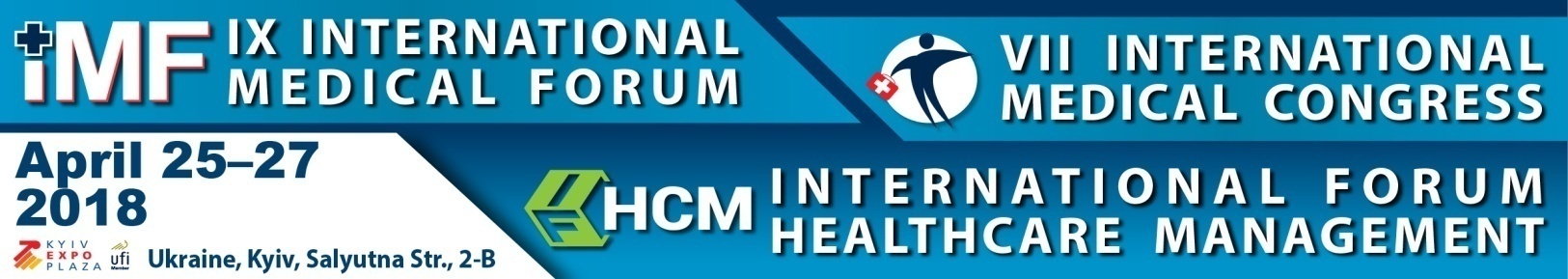 IX International Medical Forum “Medicine Innovations – the Nation’s Health”On April 25-27, 2018 in the Exhibition Center “KyivExpoPlaza” will be held the main event of healthcare industry in Ukraine  –  IX International Medical Forum “Medicine Innovations – the Nation’s Health”.The Forum is a large-scale international business platform that brings together scientists, doctors of various specialties, investors, manufacturers and distributors of medical and laboratory equipment, developers of new technologies, software products, tools, medical products, pharmaceutical products and gives a clear idea of achievements and development trends of the global and domestic medicine. The Forum includes a powerful scientific-practical program and the largest specialized exhibitions in Ukraine.More than 85 000 healthcare professionals from all regions of Ukraine and other countries have visited the Forum during the 8 years, more than 500 scientific-practical events have been held, over 4 000 healthcare experts were speakers.Forum’s organizers - National Academy of Science of Ukraine, National Academy of Medical Sciences of Ukraine, Shupyk National Medical Academy of Postgraduate Education, LMT Company. The event will be held with the support of the President of Ukraine and under the auspices of the Verkhovna Rada Committee of Ukraine on Healthcare.Official support - Cabinet of Ministers of Ukraine, Ministry of Health of Ukraine, Kyiv City State Administration.With the assistance of medical associations, public unions, higher educational medical institutions, social foundations of Ukraine and abroad.General partner of the Forum: CANON.Official Partner: Medical School.Partners: INMED Ukraine, Amed, MED EXIM, Chemlaborreaktiv, BIOMED LTD, EXPERT LTD, UKR DIAGNOSTIKA, RH, VECTOR-BEST-UKRAINE, Viola Medtehnika, Protech Solution Ukraine, MEDICOM-UKRAINE, Zdravo and others.Among Forum’s participants 2009-2017 years: 3M Ukraine; Takeda Ukraine; Abbott Laboratories S.A.; VKF Medtechnika; Premier Dental; Balton; BIOLINE Ukraine; Bio Test Med; HEACO; Dentaum; Hemoplast; Granum RPL; Roche Ukraine; Söring GmbH; Indar; Intermedica; UKRTELEMED; KVANT; MEDAPARATURA; Medigran; Mercator Medical; Modem l; NEW MEDICAL GROUP; Oniko; OSD Shidna Evropa; NPO Praktika; Stomatolog G; Profimed – Service; RADMIR; Service Med; Scaner; SportMedImport; Teleoptik; PHARMASCO; UTAS; Medonica; Labco; Agat-Med; Diaprof Med; Alfa SPA; Bio-Rad Laboratories; Kontrakt; LABVITA; Optima Pharm; Fotonika Plus; HEMA; SonoScape; Kvertimed-Ukraine; Diameb; Integrated Medical Group; Vega Medica; Erba Lachema; Intero; Cormay; Ledum; Ramintek; Ridan Inzhiniring; TVK Group; TESPRO; Sherl; Yuvis; United Medical Service; Rehaflex; MERKURIY VEST; Ampri Ukraine; Organization of Medical Business; IMESC; MIZ-MA; LABVEL; Dent Land; VOLES; BMT UA; UKRORGSYNTEZ; Rus-co and many others.The exposition part of the Forum will be presented by more than 400 participants– companies-market leaders of healthcare of Ukraine and abroad.International Healthcare Exhibition MEDICAEXPOFull range of equipment, machinery, tools, medical products of domestic and foreign production:Medical equipment, therapeutic and diagnostic equipment
Radiology: conventional roentgen diagnosis, x-ray computed tomography, magnetic resonance tomography, ultrasound diagnostics, nuclear medicine, radiation therapyComplex maintenance of medical laboratoriesEquipment and technologies for medical and physical rehabilitationMedical furniture, engineering and integrated solutions, cleanroom technologies for medical facilitiesCleaning, sterilization and disinfectionOveralls and personal protective equipmentConsumables, disposable medical products Aesthetic medicine, plastic surgery: professional equipment, materials and technologiesInformation and communication technologies for healthcare facilitiesInternational Pharmaceutical Exhibition PHARMAEXPODrugs, parapharmaceutical products, medical supplies, medical cosmetics, complex equipment of pharmacy, services for the pharmaceutical market.Forum for three days will be a platform for the presentation of innovative technologies in all areas of medicine. Specialists will be able to see the equipment in operation, to get expert advice, to assess benefits and choose the best deals.To schedule a business meeting service will allow exhibitors and visitors of Exhibitions to use time spent at the Forum more effectively. BusinessPoint and Buyers Programs will allow to negotiate directly at the exhibition and to conclude contracts on the supply of equipment, consumables and other goods.Within the framework of the VII INTERNATIONAL MEDICAL CONGRESS “Introduction of medical science advances into healthcare practice in Ukraine”, the latest innovations in prevention, diagnostics and treatment will be presented, which will be introduced in the healthcare practice in the near future.Congress – international interdisciplinary platform for professional development, training, exchange of experience and constructive dialogue between scholars, practitioners and experts from various fields of medicine.Experts from more than 100 medical specialties have a unique opportunity to participate in symposia, conferences, round tables, seminars, workshops, share experiences with colleagues and representatives of commercial structures to realize the potential and development of the industry.Organizers, co-organizers and partners of the Congress: medical institutions of Ministry of Health of Ukraine, scientific-research institutions of NAMS of Ukraine, departments of Shupyk National Medical Academy of Postgraduate Education, authoritative associations and unions, medical institutions of the Ministry of Defence of Ukraine, higher educational medical institutions, postgraduate educational institutions and many others.Thematic directions of the Congress:Scientific-practical programs:Organization and management of healthcareDays of private medicine in UkraineDays of Laboratory MedicineMedical Radiology: ultrasound diagnostics, conventional X-ray diagnostics, computed tomography, magnetic resonance imaging, radiation therapy, nuclear medicine, radiation securityFunctional DiagnosticsTelemedicine and Medical Information SystemsMilitary MedicineEmergency of MedicineSurgery, Neurosurgery, EndoscopyPhysical Therapy and RehabilitationTraumatology and OrthopaedicsOncologyTherapy, cardiology, neurology, gastroenterology, endocrinology, haematology and transfusiologyGeneral practice – family medicineOphthalmologyGynecology, reproduction, obstetrics, perinatology, neonatology, pediatricsUrology and nephrologyOrganization and management of pharmacyNursing careTraditionally in the framework of the Forum will be held unique educational schools, workshops, which allow to test modern medical equipment and to get expert advice from professionals within the zone of MEDZOOM:- UKRAINIAN LABORATORY SCHOOL- ALL-UKRAINIAN SCHOOL OF ULTRASOUND AND FUNCTIONAL DIAGNOSTICS- UKRAINIAN CARDIOLOGICAL SCHOOL BY ACAD. M.D. STRAZHESKO- THERAPY SCHOOL- SCHOOL OF EMERGENCY MEDICAL CARE- REHABILITATION THERAPY SCHOOL- HEALTH BEAUTY SCHOOL- UKRAINIAN NURSING SCHOOLCongress is included to the "Register of congresses, symposia and scientific conferences."Participants of the scientific-practical program of the Congress after the events will receive CERTIFICATES of advanced training.SIMULTANEOUSLY WITH INTERNATIONAL MEDICAL FORUM WILL BE HELD:International Forum “Healthcare Management” — is a professional platform for constructive dialogue and exchange of experience between government officials, heads of public and private medical institutions, chief physicians and their deputies, owners and business representatives, as well as international experts. The event is being conducted with the aim of obtaining new practical knowledge for adjusting the process of management and adapting to new realities in the context of industry reform.VII International Exhibition of Medical Tourism, SPA&Wellness – Healthcare Travel Expo - the main exhibition of medical tourism in Ukraine that unites industry leaders and allows to establish long-terms cooperation on professional international level, exchange experience, improve the qualification of specialists abroad. In the framework of the Exhibition will be presented national expositions, leading clinics, medical and rehabilitation centers, health resorts, SPA&Wellness resorts of Ukraine, Poland, Hungary, Bulgaria, Israel, Slovakia, Slovenia, Turkey, South Korea, Malaysia, Romania and many other countries.Entrance to the Forum – free of charge in case of pre-registration.Waiting for you on April 25-27, 2018 in the Exhibition Center "KyivExpoPlaza"(Ukraine, Kyiv, 2-B, Salyutna Str., Nyvky metro station)Additional informationwww.medforum.in.uaFor participation in exhibition:
Tel .: +380 (44) 206-10-99E-mail: expo@medforum.in.uaFor participation in Congress:
Tel .: +380 (44) 206-10-99 E-mail: info@lmt.kiev.ua